HALIFAX TABLE TENNIS CENTREHOW TO FIND US!From the Halifax Town Centre or coming in from the A58 Leeds Rd from Junction 26 of the M62, take the A629 Keighley Rd at the main roundabout immediately after the flyover near the Town Centre (third turning). Proceed through the first set of traffic lights. Turn left on to Ovenden Way at the next traffic lights and proceed all the way to the mini-roundabouts at the top of the hill. Turn right here and proceed until coming to a mini-roundabout after approx. 200m. Turn right down Club Lane and you will find us on the right hand side about 300m down, just after the road changes to a one way system. PLEASE USE the Parking facilities that are available just afterwards on the right in the secure premises of Headway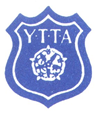  TABLE TENNIS ASSOCIATIONPROUDLY PRESENTS HALIFAX CADET & JUNIOR2* OPEN  Approved by TABLE TENNIS ENGLAND and YTTAEvent to be held at Table Tennis Centre  , , OVENDEN,
 Tel: 01422 341200SUNDAY 5th NOVEMBER 2017  COMMENCING at TOURNAMENT ORGANISER Richard Hudson TO2, 19 Overland Road, Cottingham HU16 4PYTel 01482 841981, 07785 924134E-MAIL:  richard.b.hudson@hotmail.co.ukTOURNAMENT SECRETARYBrenda HudsonTOURNAMENT REFEREE Richard Hudson TRASSISTANT REFEREESteve Welch IR.ORGANISING COMMITTEE:Richard B Hudson, Brenda J Hudson, Jim Kenny & Steve Welch CLOSING DATE FOR ENTRIES Saturday 21st OCTOBER 2017TOURNAMENT INFORMATION Entry Form – Further entry forms are available from Brenda Hudson 01482 841981 and should be returned to Brenda Hudson 19 Overland Road, Cottingham, East Yorkshire, HU16 4PY by no later than Saturday 21st October 2017. Entry forms can also be obtained from the YTTA website www.ytta.co.uk  or Table Tennis England website www.englishtabletennis.org.uk  Please make cheques payable to: YORKSHIRE  TABLE TENNIS ASSOCIATIONEntries – If it is necessary to restrict entries this will be done on a basis of last received first out.Draw – The draw will take place at 7.00pm on Tuesday 24th October 2017 at 19 Overland Road, Cottingham, East Yorkshire, HU16 4PY Admission to venue – There will be no admission charge Playing conditions – Play throughout will be on Butterfly tables. Xushaofa 3* plastic white balls will be used and play will be on wooden sprung flooring with halogen lighting a minimum of 5m above the floor. Court sizes will be 9m x 5m enclosed by surrounds. Scoring machines will be used for all matches. Doping tests may take place.Assistant umpires will not be appointed.Practice – There will be no separate practice facilities. Competitors will be permitted to practice on tables not in use at the discretion of the Referee.Changing Facilities are available but there are no shower facilities.Car parking – Car Parking (at owner’s risk) is available at venue.Refreshments – Light refreshments will be on sale.Prizes will be awarded to all Winners and Runners UpNotification – Competitors will be notified of the time of their first match by email if an email has address been given or by post providing a stamped addressed envelope has been sent with the entry form.TOURNAMENT REGULATIONS1. Every entrant must be affiliated as a Player Member to the Table Tennis England or of another National Association in membership of the ITTF. 2. Table Tennis England Tournament Regulations apply to this tournament. ITTF Regulations for International Competitions apply except those relating to the matters covered by items marked (x) in this entry form.3. Completion and submission of this Entry Form signify agreement by the entrant to the conditions of the competition including the variations from the ITTF requirements.4. All competitors who go through to the knockout stages will be required to umpire at least one match.5. All matches shall be the best of five games to eleven points. Play throughout will be on a knockout basis with the exception of preliminary rounds, which will be on a group basis. The final order in a group shall be determined as per ITTF Regulation 3.7.5. for Group competitions.6. Competitors in Junior events must have been born in 2000 or later.Competitors in Under 15 events must have been born in 2003 or later.Competitors in Under 13 events must have been born in 2005 or later.Competitors in Under 11 events must have been born in 2007 or later.7. Players clothing: Main colour of clothing must be different from colour of ball (x). 8. No competitor or official shall engage in betting on players or matches.9. Doping shall not take place either before or during play.10. All competitors must report to the control on arrival and must not leave the hall without first obtaining permission from the Referee. Players absent when called upon to play are liable to be scratched.11. Should there be insufficient entries in any event the Referee reserves the right to cancel that event/merge such event and/or place the entrant in a similar event.12. Competitors will not be allowed to glue up within the confines of the Centre under any circumstances.13. The referee’s decision shall be final on points of law, and any question arising not provided for in these regulations, or in any dispute as to the interpretation thereof. Decisions on points of fact by an umpire or assistant umpire appointed by the Referee shall be final14. All competitors must hold a valid Table Tennis England Licence or have paid the appropriate Single Competition Licence Fee with their entry form unless he/she is a member of another National Association affiliated to the ITTF and is not affiliated to Table Tennis England.15. No refunds will be given after the date of the draw.16. Racket testing may take place at this event.ENTRY FORM – Halifax Cadet & Junior 2 Star OpenPlease complete in block capitals and return to Brenda Hudson, , Cottingham, E  Tel: 01482 841981   E-MAIL: richard.b.hudson@hotmail.co.ukPlease make cheques payable to:  TABLE TENNIS ASSOCIATIONCLOSING DATE FOR ENTRIES 21st OCTOBER 2017 Please note – Players are restricted to 2 eventsIf no email address has been given please enclose a stamped addressed envelope.No entry will be accepted without the relevant fee.NO ENTRY WILL BE ACCEPTED UNLESS THE FOLLOWING UNDERTAKING IS SIGNEDI undertake:1. To observe the regulations of the tournament.2. To abide by the decisions of the Referee and Organising Committee.3. To fulfil the schedule of play arranged for me unless prevented by circumstances beyond my control and accepted as such by the Referee.I agree to the information above being stored on a computer system.Signed:_____________________________________________ Date: ___________________(A)	I do not wish to receive items from non table tennis organisations	□(B)	I do not wish to receive items from table tennis organisations		□(C)	I do not wish to receive merchandising from Table Tennis England		□NAMEADDRESSDATE OF BIRTHTELEPHONEE-MAIL (Please print)If not affiliated to Table Tennis England name of National Assoc.Membership/Licence NumberEVENTSENTRY FEEFee EnclUNDER 11 BOYS SINGLES£7.50UNDER 11 GIRLS SINGLES£7.50UNDER 13 BOYS SINGLES £7.50 UNDER 13 GIRLS SINGLES £7.50 UNDER 15 BOYS SINGLES £8.50 UNDER 15 GIRLS SINGLES£8.50UNDER 18 BOYS SINGLES £9.00UNDER 18 GIRLS SINGLES£9.00TTE TOURNAMENT LEVY£1.50£1.50ADMIN FEE£2.00£2.00TTE Single Competition Fee£5.00TOTAL ENCLOSED